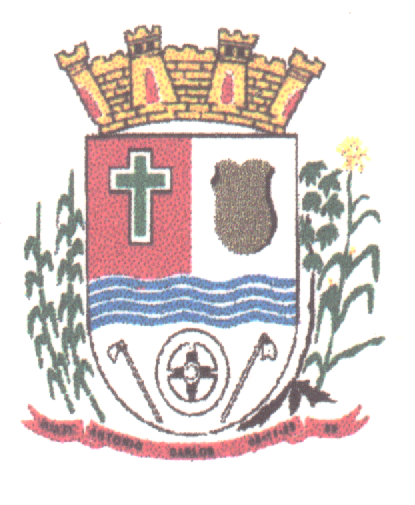 PROCESSO LICITATÓRIO Nº 055/2015DISPENSA DE LICITAÇÃO Nº 05/2015Regência: Lei 8.666/1993OBJETO: Locação de sistema de software da Biblioteca Pública de Antonio Carlos, incluindo os serviços de hospedagem, manutenção e suporte técnico do software WEBMARC utilizados para a rede de bibliotecas existentes do município.FUNDAMENTAÇÃO LEGAL: Esta Dispensa de Licitação tem como base legal, o Art. 24, inciso II da Lei 8.666/93.Antonio Carlos, 02 de junho de 2015.ANTÔNIO PAULO REMORPREFEITO MUNICIPALPROCESSO LICITATÓRIO Nº 055/2015DISPENSA DE LICITAÇÃO Nº 05/2015Eliane Nunes de Oliveira Folganes, Presidente da Comissão Permanente de Licitação, no uso de suas atribuições legais, justifica o presente termo de dispensa através da fundamentação legal e pelas considerações que seguem abaixo:Considerando, a necessidade da realização de manutenção e atualização constante no sistema que se utiliza na rede de ensino municipal na biblioteca nas escolas, e principalmente na Biblioteca Pública do Município, para que em se possa controlar e gerenciar o acervo bibliográfico;Considerando, que o sistema implantado passou por um período longo de adequação e treinamento, especificamente com o fim de permitir a migração dos dados pertencentes a biblioteca.Considerando, que dos três orçamentos realizados, o menor valor apresentado para efetuar os aludidos serviços foi da empresa BIBLIOSHOP COMÉRCIO E SERVIÇOS DE INFORMÁTICA LTDA ME;Resolve: Autoriza a contratação do objeto abaixo descrito:Fundamento Legal: Artigo 24, inciso II da Lei nº 8.666/93.Objeto: Locação da licença de uso do sistema da Biblioteca Pública de Antonio Carlos, incluindo os serviços de hospedagem, manutenção e suporte técnico do software WEBMARC utilizados para a rede de bibliotecas existentes do município.Valor e condição de pagamento: O Valor total do Processo de Dispensa é de R$ 4.380,08 (quatro mil trezentos e oitenta reais e oito centavos), sendo pagos mensalmente em 12 parcelas o valor de R$ 369,84 (trezentos e sessenta e nove reais e oitenta e quatro centavos), conforme orçamento realizado. O pagamento será efetuado em até 15 (quinze) dias após a realização dos serviços, mediante a apresentação da respectiva fatura/nota fiscal emitida pela empresa contratada, desde que esteja devidamente aprovada e recebida pela Secretaria Municipal de Educação e Cultura do Município de Antônio Carlos.Prazo: O prazo de execução do contrato é de 12 (doze) meses, a partir de sua assinatura.Contratada: BIBLIOSHOP COMÉRCIO E SERVIÇOS DE INFORMÁTICA LTDA MEFundamento da Despesa: As despesas correrão por conta das dotações:(61)04.01.2.011.3.3.90.00.01.Antônio Carlos, 02 de junho de 2015.ELIANE NUNES DE OLIVEIRA FOLGANESPresidente da Comissão de Licitação